Спортивно-интеллектуальная игра «ФизкультБой»    С  целью  повышения профессионального мастерства , развития интеллектуального и творческого потенциала   педагогов 1   ноября   2019 в физкультурно-оздоровительном комплексе «Гладиатор» состоялась  спортивно -  интеллектуальная  игра - викторина  «ФизкультБой»                              для  инструкторов по физической культуре и воспитателей дошкольных образовательных организаций Ярославской области.    В игре   –  викторине  приняли участие 10 команд : «Оптимисты»- Мышкин, «Пер@цы в кедах» -Переславль, «ТутСпорт»-Тутаев, «РИФ»-Рыбинск, «Пять с плюсом»- Ростов и 5 команд из Ярославля и Ярославского района - «Ярославичи», «Охотницы за удачей», «Некрасовские здрайверы», «Зажигалочки», «Радуга».      На  торжественном открытии мероприятия присутствовали  Глава Мышкинского муниципального района Ольга Викторовна Минаева, заместитель Главы по социальным вопросам Галина Александровна Чикорова,  начальник управления образования  Галина Николаевна Морозова,  доцент кафедры физической культуры  Института развития образования, кандидат педагогических наук  Александр Павлович Щербак. Хлебом - солью  гостей встретили Мышиный король и маленькие мышата.  Ведущие игры:  руководитель городского методического объединения инструкторов по физической культуре  г. Переславль – Залесский  Доколько Татьяна Юрьевна и инструктор по физической культуре МДОУ  детского сада «Росинка» г. Мышкина Тюрина Татьяна Николаевна провели игру-викторину, которая состояла из 8 туров.  Вопросы викторины  были   связаны со спортивными историческими событиями СССР и настоящего времени.   В ходе игры  участники отгадывали музыкальные отрывки из  известных песен,  определяли названия фильмов о спорте.  В минуты обсуждений игроки активно работали в командах, предлагая свои варианты ответов.        По окончании игры командам были предложены мастер-классы, подготовленные инструкторами по физической культуре:  «Гигантский волейбол»,  «Скандинавская ходьба», «Прыжки через скакалку по одному, парами, тройками».   В заключение встречи Щербак А.П.  выразил слова благодарности за организацию и проведение  мероприятия,   а  начальник управления образования Морозова Г.Н.  подвела итоги  игры и вручила дипломы победителям  и  благодарственные письма организаторам мероприятия.   Победителем стала команда «Пер@цы в кедах» городского округа г. Переславль – Залесский,  второе место заняла команда Мышкинские «Оптимисты», третье  место у команды  «Некрасовские здрайверы».  Все участники мероприятия  получили сертификаты, а команды – дипломы за участие. 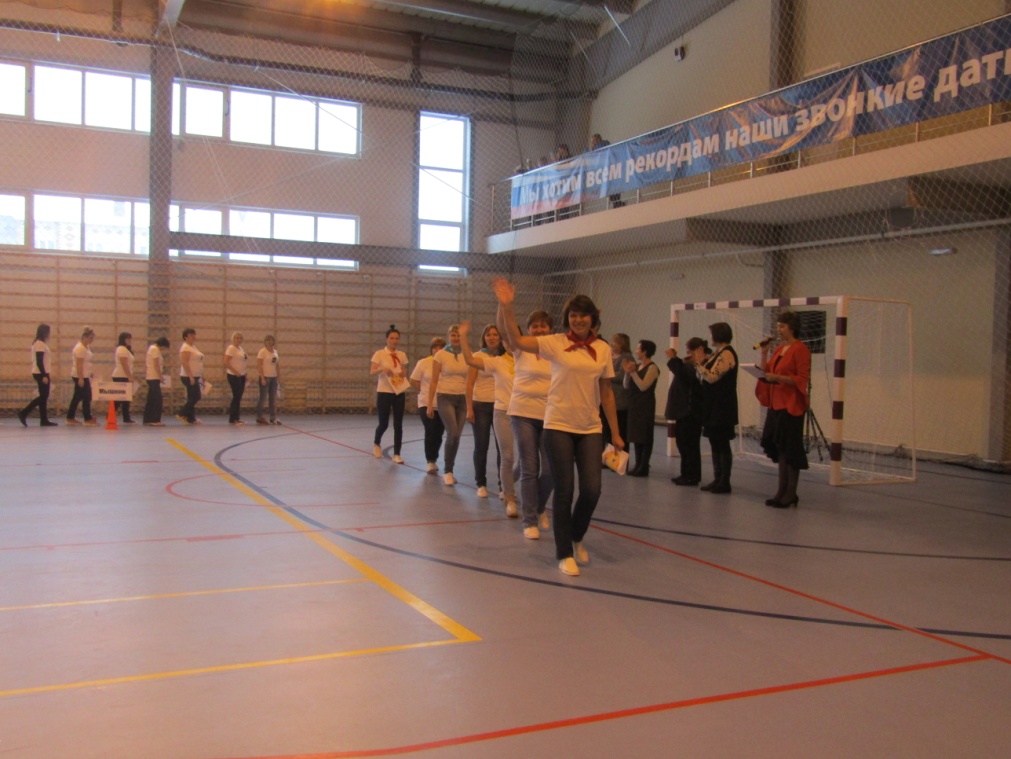 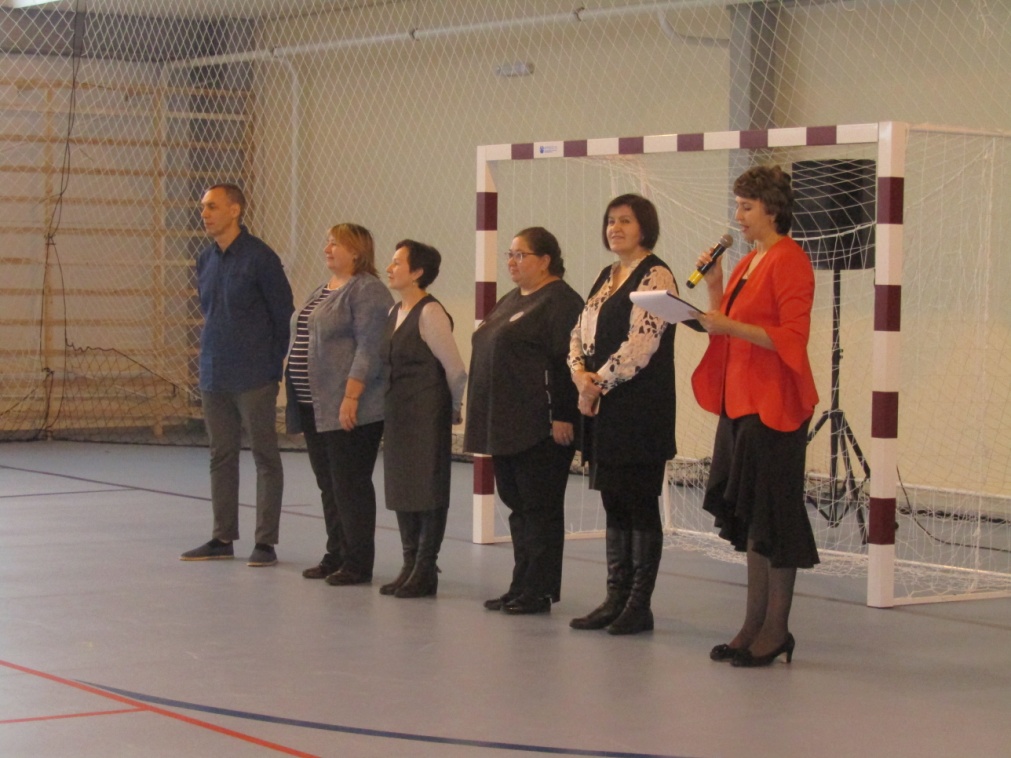 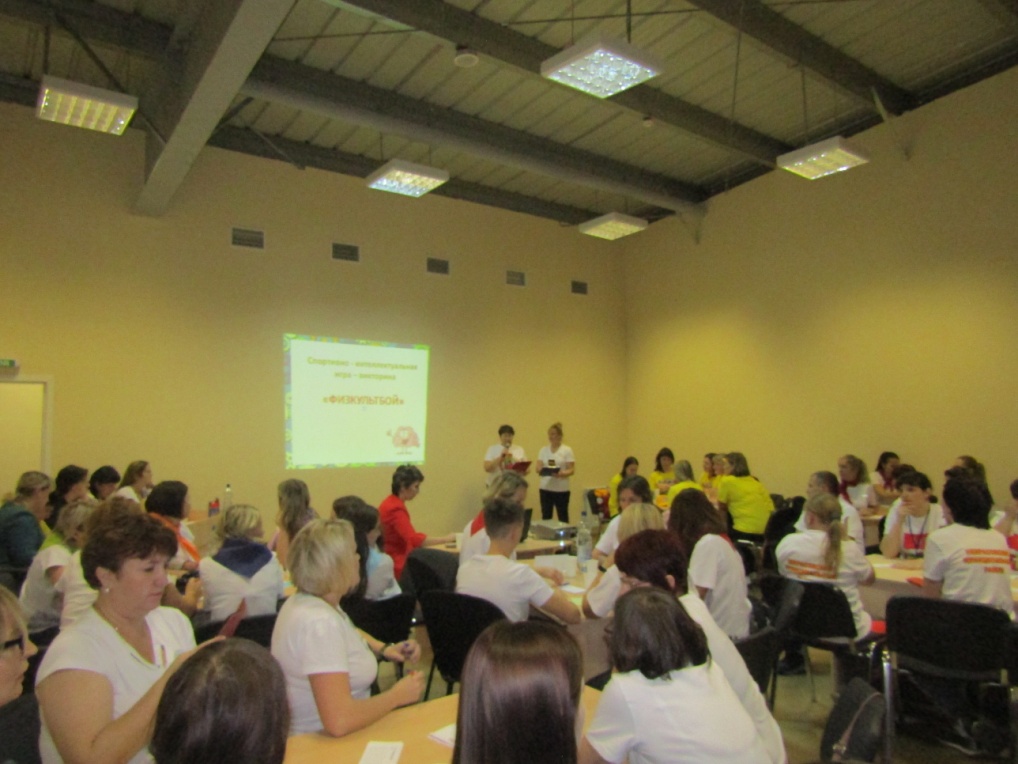 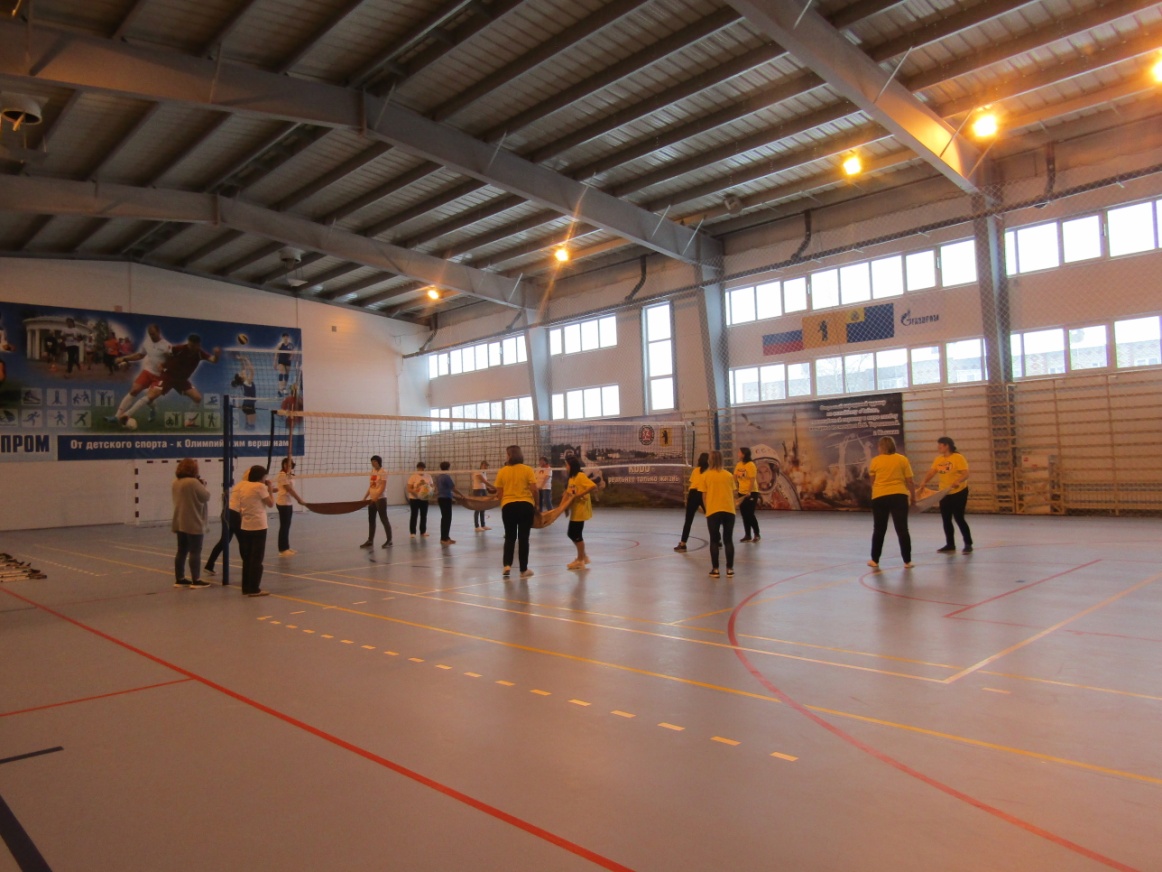 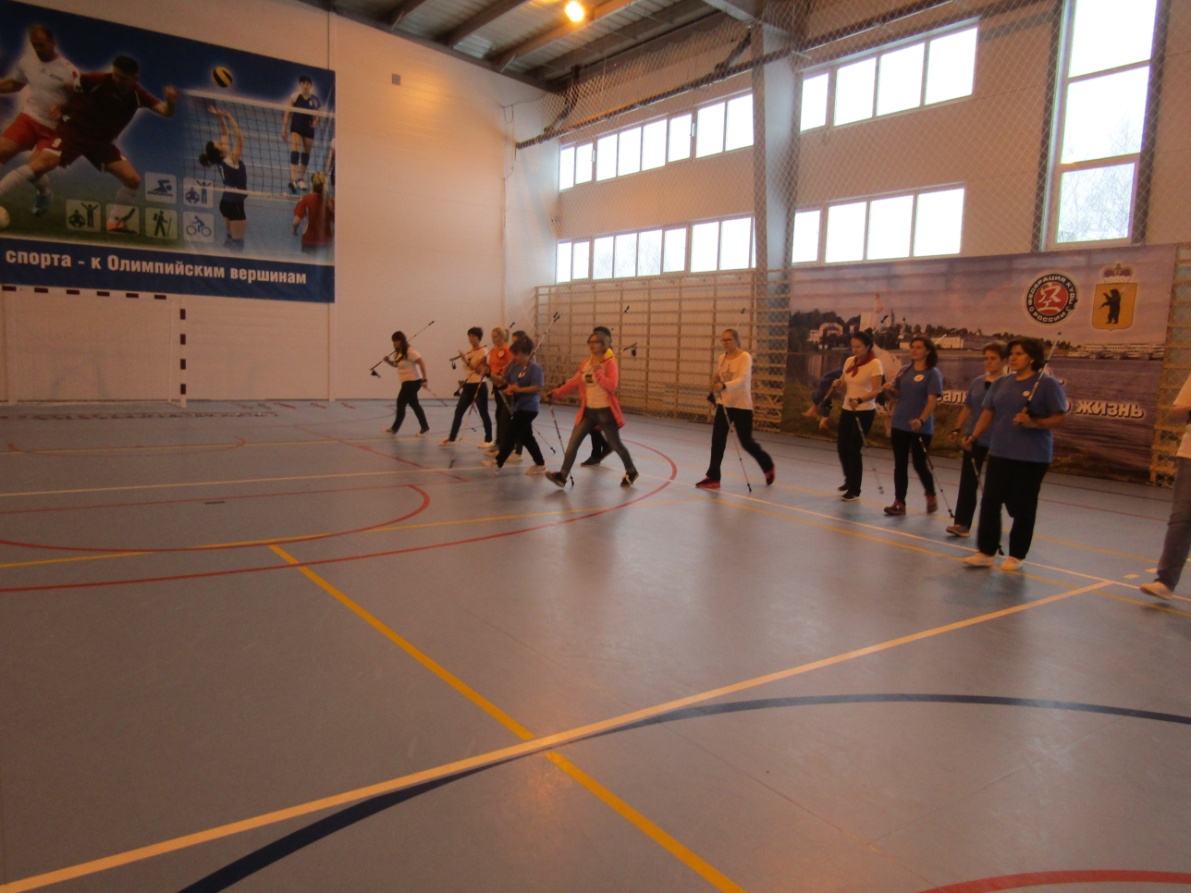 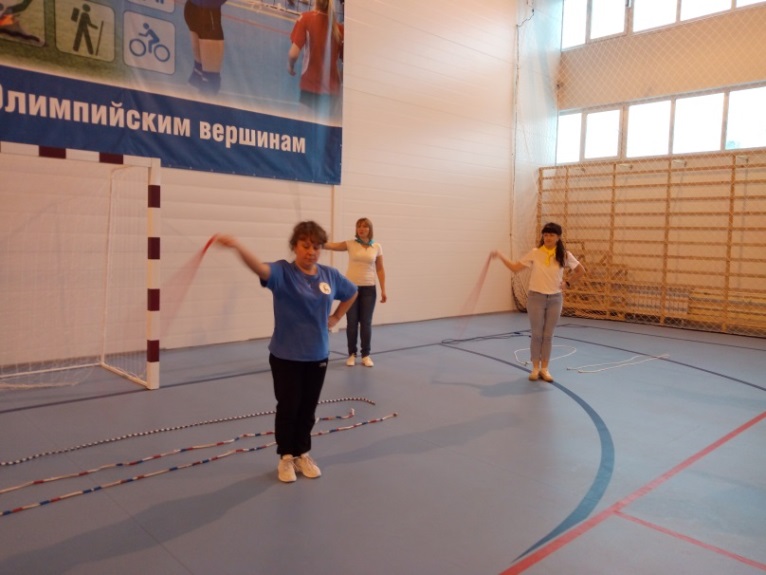 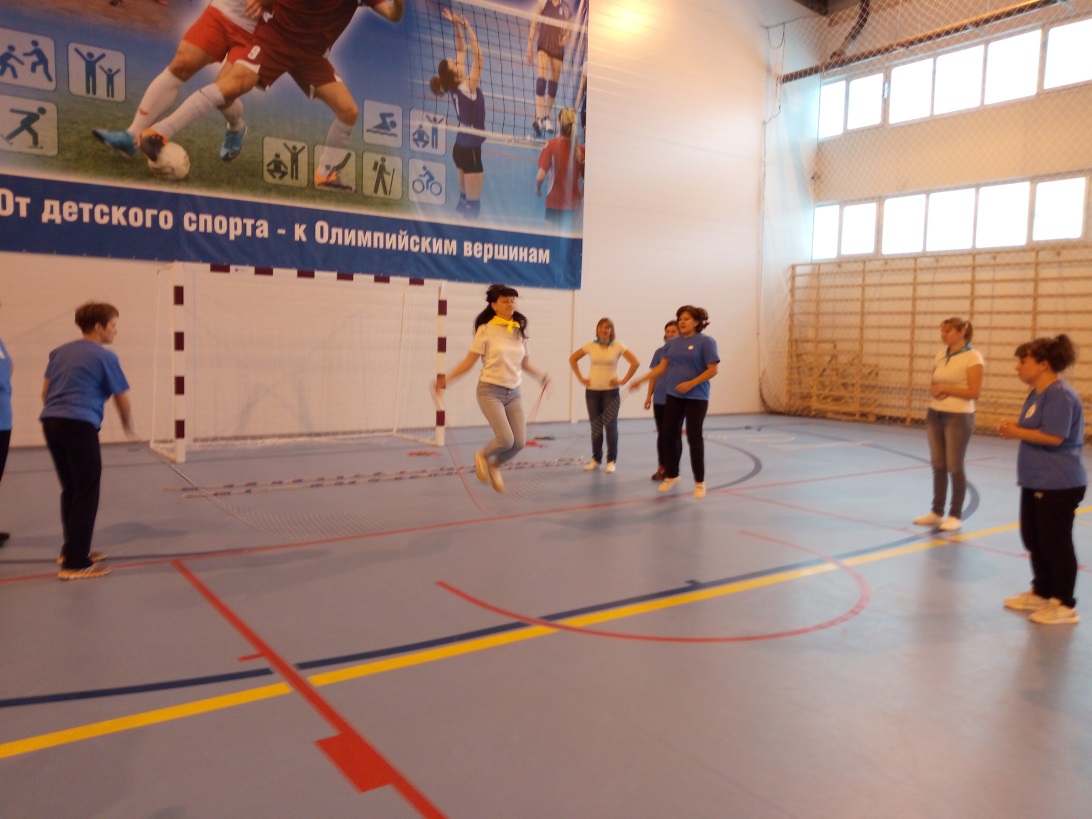 